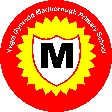 Request for school to Administer MedicationForm for parents to complete if they wish the school to administer medication this does not include ANTIBIOTICS or PARCETEMOLThe school will not give your child medicine unless you complete and sign this form, and the Headteacher has agreed that school staff can administer medication.MEDICATIONFULL DIRECTIONS FOR USE OF MEDICATION:CONTACT DETAILSI understand that I must deliver the medicine personally to (agreed member of staff) and accept that this is a service which the school is not obliged to undertake.DETAILS OF PUPILDETAILS OF PUPILDETAILS OF PUPILDETAILS OF PUPILDETAILS OF PUPILSurname:Forename(s):DOB:M/FClass:Address:Postcode:Condition of illness:Name/Type of Medication (as described on the container)For how long will your child take this medication:Date Dispensed:Dosage and method:Timing:Special Precautions:Side Effects:Self Administration:Procedures to take in an Emergency:Name: Day Telephone:Relationship to pupil: Relationship to pupil: Address:Address:Date: Signature(s):Relationship to pupil: Relationship to pupil: Relationship to pupil: 